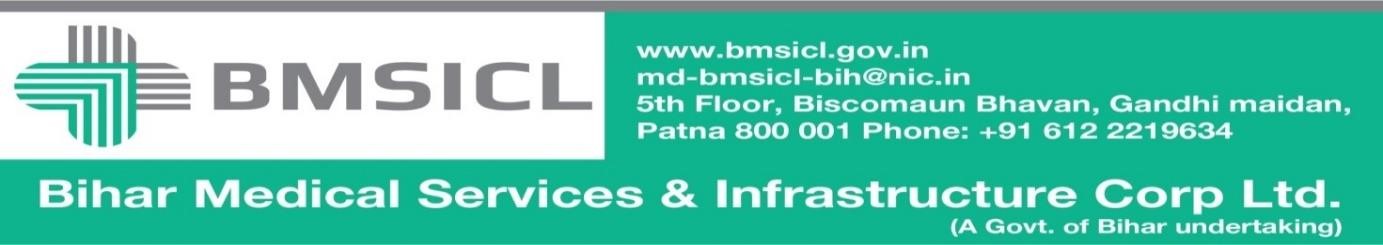                                                              Corrigendum-IIIBihar Medical Services and Infrastructure Corporation Limited (BMSICL) had invited E-Bids from the interested parties for development, operations and maintenance of MRI Machine in four medical college hospitals of Bihar on PPP mode vide Notice Inviting Tender No.-BMSICL/2017-18/ME-072, In order to give sufficient opportunity to bidders and to ensure wider participation. The tender scheduled is being revised as follows:-	Sd/-                                                                                                                                   GM (Procurement)         BMSICLTender Reference No. BMSICL/2017-18/ME-072Date and time for downloading of bid document Up to 30th January 2018 till 15:00 Hrs.Last date and time of submission of online bids05th  February 2018 upto 17:00 Hrs. Last date and time for submission of original documents of EMD and Document Fee 07th  February 2018 14:00 Hrs.  Date, Time and Place of opening of Technical Bid07th  February 2018 (at 15:00 Hrs.) on the website of www.eproc.bihar.gov.inin the office of BMSICL Date and time of opening of financial Bids To be announced later on www.eproc.bihar.gov.in 